＜簽到表＞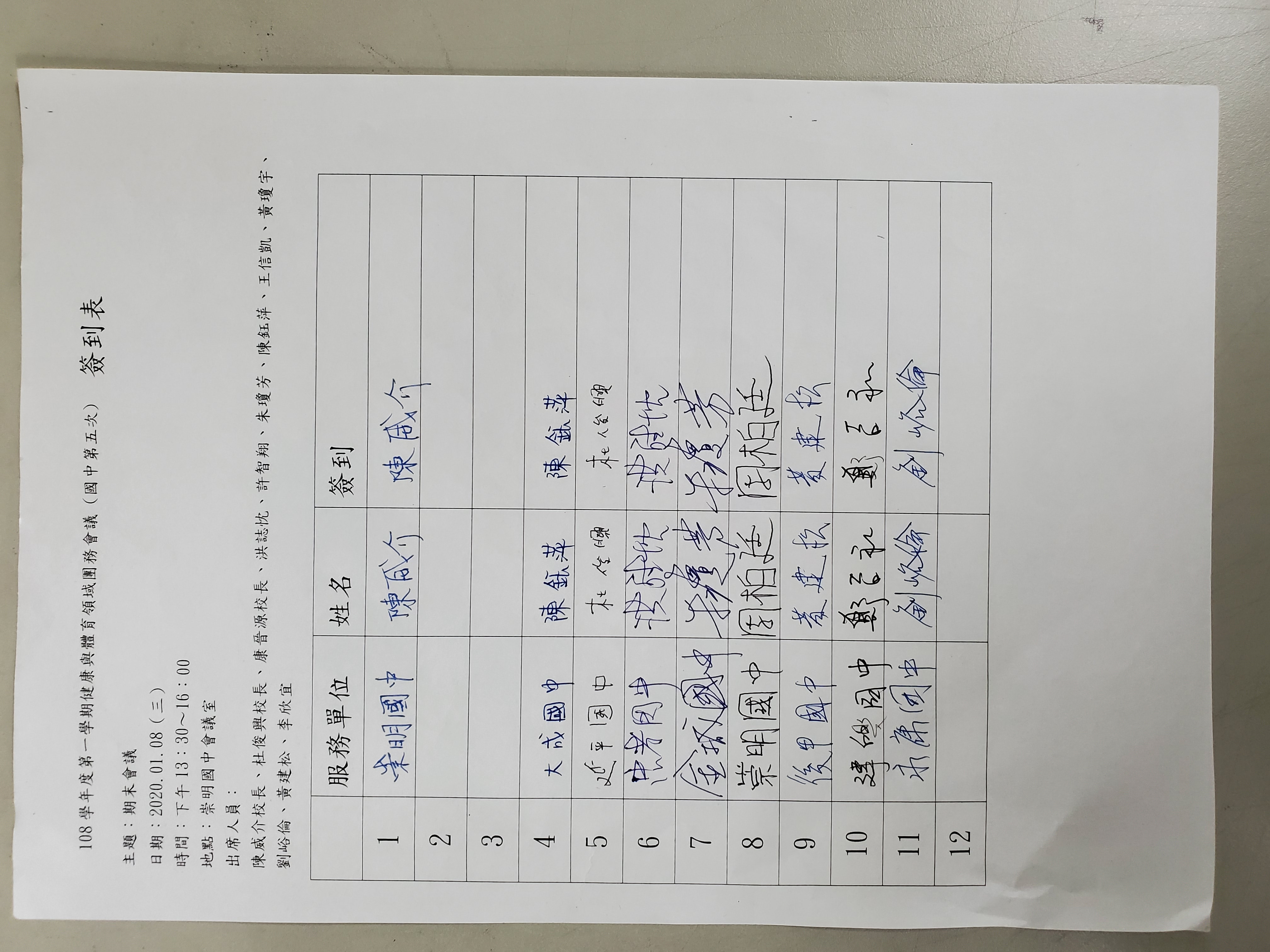 臺南市 108學年度第1學期國民教育輔導團健康與體育領域 團務會議臺南市 108學年度第1學期國民教育輔導團健康與體育領域 團務會議臺南市 108學年度第1學期國民教育輔導團健康與體育領域 團務會議臺南市 108學年度第1學期國民教育輔導團健康與體育領域 團務會議會議名稱第五次團務會議會議地點崇明國中校長室出席人員陳威介校長、康晉源校長、杜俊興校長、洪誌忱老師、朱瓊芳主任、許智翔老師、陳鈺萍主任、王信凱老師、鄭吉和老師、劉峪倫老師、黃建松主任、周柏廷組長陳威介校長、康晉源校長、杜俊興校長、洪誌忱老師、朱瓊芳主任、許智翔老師、陳鈺萍主任、王信凱老師、鄭吉和老師、劉峪倫老師、黃建松主任、周柏廷組長陳威介校長、康晉源校長、杜俊興校長、洪誌忱老師、朱瓊芳主任、許智翔老師、陳鈺萍主任、王信凱老師、鄭吉和老師、劉峪倫老師、黃建松主任、周柏廷組長紀錄人洪誌忱老師會議日期109年01月08日(週三)13：00：00~17：00團務報告研習日期與內容下3月1090325有效教學課程-運動傷害與防護研習下4月1090408「食育融入健康教育課程示例(二) -手做教具」研習下6月1090624行動載具應用實務研習暨期末團務會議研習日期與內容下3月1090325有效教學課程-運動傷害與防護研習下4月1090408「食育融入健康教育課程示例(二) -手做教具」研習下6月1090624行動載具應用實務研習暨期末團務會議研習日期與內容下3月1090325有效教學課程-運動傷害與防護研習下4月1090408「食育融入健康教育課程示例(二) -手做教具」研習下6月1090624行動載具應用實務研習暨期末團務會議討論事項如上如上如上臨時動議